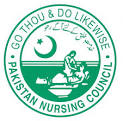                               PAKISTAN NURSING COUNCILASSESSMENT/INSPECTION FORM	FOR UNDERGRADUATE BSN PROGRAM	     Name of Institute_____________________________________     Program/Discipline________________________________________      Accreditation Status:  Applied for 		Running 	      Number of visit/Inspection__________________________________Pakistan Nursing CouncilNational Institute of HealthPark Road,Chak Shahzad,Islamabad,PakistanLand Line +92-51-9255813
Help Line  +92-51-9255805
Tele Fax: +92-51-9255097
Email: info@pnc.org.pkCUMULATIVE SCORING SHEETSCORE CHART FOR 50 ADMISSIONSDECISION AS PER PNC RULEObservations /Conditions:___________________________________________________________________________________________________________________________________________________________________________________________________________________________________________________________________________________________________________________________________________________________________________________________________________________________________________________________________________________________________________________________________________________________________________________________________________________Inspection Team Visited 1. Name of Co-ordinator:                                                                             Signature:    2. Name of Inspector:                                                                                  Signature:    3. Name of Inspector:                                                                                  Signature:    Date of Visit:        Campus General InformationsCampus General InformationsDetails1Name of Institution2Name of the Capus/Paraent Institute3Private/Public4Campus Location5Number of admissions applied for6Number of currently enrolled students applie forOrganization and Governance/Policy Documents                                               Weight=0.10Organization and Governance/Policy Documents                                               Weight=0.10Organization and Governance/Policy Documents                                               Weight=0.10Organization and Governance/Policy Documents                                               Weight=0.10Organization and Governance/Policy Documents                                               Weight=0.10Organization and Governance/Policy Documents                                               Weight=0.10S #Standards / ParametersMinimum RequirementsScoreProof of EvidenceProof of Evidence1Board of Governors/Equivelant bodiesPresent       0=Non-Compliance       1=Partially Compliance       2=Compliance       2=Not Applicable List of members Copy of agenda & minutes of meetings written by laws of BOG List of members Copy of agenda & minutes of meetings written by laws of BOG2Academic CouncilPresent       0=Non-Compliance       1=Partially Compliance       2=Compliance       2=Not ApplicableList of members Copy of agenda & minutes of meetingsList of members Copy of agenda & minutes of meetings3Board of FacultyPresent       0=Non-Compliance       1=Partially Compliance       2=Compliance       2=Not ApplicableList of members Copy of agenda & minutes of meetingsList of members Copy of agenda & minutes of meetings4Board of StudiesPresent       0=Non-Compliance       1=Partially Compliance       2=Compliance       2=Not ApplicableList of members copy of agenda & minutes of meetingsList of members copy of agenda & minutes of meetings5Approval for establishment of Nursing department from statutory bodiesPresent       0=Non-Compliance       1=Partially Compliance       2=Compliance                        Minutes of meetingsMinutes of meetings6Approval for University/Campus from HECPresent       0=Non-Compliance       1=Partially Compliance       2=Compliance                                   2=Not ApplicableCopy of NOCCopy of NOC7Accreditation of Campus/Sub Campus with University                    Present       0=Non-Compliance       1=Partially Compliance       2=Compliance         2=Not Applicable                      Proof of accreditationProof of accreditation8Operation as Institute/DepartmentAs per HEC requirement       0=Non-Compliance       1=Partially Compliance       2=ComplianceProof attachProof attach09Vision, Mission and Philosophy of  the  InstitutionWell explicit on notice boards       0=Not defined       1=Vaguely defined       2=Well definedApproved copyApproved copy10Admission PolicyAs per PNC/HEC/ University Requirement       0=Non-Compliance       1=Partially Compliance       2=ComplianceCopy of relevant documentsCopy of relevant documentsSCORE 1(S1)={Total Value achieved /(No. of Questions*2)}*100*Weight   SCORE 1(S1)={Total Value achieved /(No. of Questions*2)}*100*Weight   SCORE 1(S1)={Total Value achieved /(No. of Questions*2)}*100*Weight   SCORE 1(S1)={Total Value achieved /(No. of Questions*2)}*100*Weight   SCORE 1(S1)={Total Value achieved /(No. of Questions*2)}*100*Weight   SCORE 1(S1)={Total Value achieved /(No. of Questions*2)}*100*Weight   Physical Infrastructure of School/College                                                                                          Weight=0.15Physical Infrastructure of School/College                                                                                          Weight=0.15Physical Infrastructure of School/College                                                                                          Weight=0.15Physical Infrastructure of School/College                                                                                          Weight=0.15Physical Infrastructure of School/College                                                                                          Weight=0.15Physical Infrastructure of School/College                                                                                          Weight=0.151Premises owned property/hiredleased 5 years lease agreement       0=Non-Compliance       1=Partially Compliance       2=ComplianceProof of ownership/rent agreementProof of ownership/rent agreement2Gross Area23720 sq.ft       0=Non-Compliance       1=Partially Compliance       2=ComplianceProof of facilityProof of facility3Built in/Covered AreaMin 100 sq.ft per student       0=Non-Compliance       1=Partially Compliance       2=ComplianceProof of facilityProof of facility4Principal OfficeOne room to accommodate 4-6 persons minimum       0=Non-Compliance       1=Partially Compliance       2=ComplianceProof of facilityProof of facility5Faculty officesTwo rooms to accommodate 5 faculty members minimum       0=Non-Compliance       1=Partially Compliance       2=ComplianceProof of facilityProof of facility 6Size of Lecture rooms/HallsMinimum 10 sq ft per student       0=Non-Compliance       1=Partially Compliance       2=ComplianceProof of facilityProof of facility7Number of Lecture HallsMinimum 4 per 50 students annual intake       0  =Non-Compliance       1=Partially Compliance       2=ComplianceProof of facilityProof of facility8Demonstration Room/Skill LabMinimum one room to accommodate at least  25 students at a time       0=Non-Compliance       1=Partially Compliance       2=ComplianceProof of facilityProof of facility9Science Lab 2 Lab to accommodate at least  25 students at a time      0=Non-Compliance       1=Partially Compliance       2=ComplianceProof of facilityProof of facility10Computer Lab with internet serviceMinimum one room with at least 25 functional computer and for 25 students seating arrangement      0=Non-Compliance       1=Partially Compliance       2=ComplianceProof of facilityProof of facility11Auditorium/ Multipurpose HallOne Hall to accommodate at least 100 students      0=Non-Compliance       1=Partially Compliance       2=ComplianceProof of facilityProof of facility12Admin OfficeMinimum one room      0=Non-Compliance       1=Partially Compliance       2=ComplianceProof of facilityProof of facility13Size of Admin OfficeCapacity of 02 person      0=Non-Compliance       1=Partially Compliance       2=ComplianceProof of facilityProof of facility14Conference RoomMinimum one room to accommodate 10- 15 students      0=Non-Compliance       1=Partially Compliance       2=ComplianceProof of facilityProof of facility15Library Minimum one with at least 30-50 students seating arrangement.Minimum 1500 books      0=Non-Compliance       1=Partially Compliance       2=ComplianceProof of facilityProof of facility16Cafeteria/Tuck ShopMinimum one       0=Non-Compliance       1=Partially Compliance       2=CompliancProof of facilityProof of facility17Toilets for Males and FemalesMinimum two for Males and Two for Females      0=Non-Compliance       1=Partially Compliance       2=ComplianceProof of facilityProof of facility18Common RoomMinimum one for Male and Female      0=Non-Compliance       1=Partially Compliance       2=ComplianceProof of facilityProof of facilitySCORE 2(S2)={TV/(No. of Questions*2)}*100*WeightSCORE 2(S2)={TV/(No. of Questions*2)}*100*WeightSCORE 2(S2)={TV/(No. of Questions*2)}*100*WeightSCORE 2(S2)={TV/(No. of Questions*2)}*100*WeightSCORE 2(S2)={TV/(No. of Questions*2)}*100*WeightSCORE 2(S2)={TV/(No. of Questions*2)}*100*WeightPhysical Infrastructure of Parent/Affiliated Hospitals                                                                   Weight=0.15Physical Infrastructure of Parent/Affiliated Hospitals                                                                   Weight=0.15Physical Infrastructure of Parent/Affiliated Hospitals                                                                   Weight=0.15Physical Infrastructure of Parent/Affiliated Hospitals                                                                   Weight=0.15Physical Infrastructure of Parent/Affiliated Hospitals                                                                   Weight=0.15Physical Infrastructure of Parent/Affiliated Hospitals                                                                   Weight=0.151Medical UnitMinimum        0=Not present       1=present       0=Not present       1=presentProof attached(Bed statement with patient census sheet)2Surgical Unit       0=Not present       1=present       0=Not present       1=presentProof attached(Bed statement with patient census sheet)3Gynecology and Obstetrics Unit       0=Not present       1=present       0=Not present       1=presentProof attached(Bed statement with patient census sheet)4Pediatrics Unit       0=Not present       1=present       0=Not present       1=presentProof attached(Bed statement with patient census sheet)5Eye Unit       0=Not present       1=present       0=Not present       1=presentProof attached(Bed statement with patient census sheet)6ENT Unit       0=Not present       1=present       0=Not present       1=presentProof attached(Bed statement with patient census sheet)7Accident/Emergency Unit       0=Not present       1=present       0=Not present       1=presentProof attached(Bed statement with patient census sheet)8Intensive Care Unit       0=Not present       1=present       0=Not present       1=presentProof attached(Bed statement with patient census sheet)9Specialized Units       0=Not present       1=present       0=Not present       1=presentProof attached(Bed statement with patient census sheet)SCORE 3(S3)={TV/(No. of Questions*2)}*100*WeightSCORE 3(S3)={TV/(No. of Questions*2)}*100*WeightSCORE 3(S3)={TV/(No. of Questions*2)}*100*WeightSCORE 3(S3)={TV/(No. of Questions*2)}*100*WeightSCORE 3(S3)={TV/(No. of Questions*2)}*100*WeightSCORE 3(S3)={TV/(No. of Questions*2)}*100*WeightFinancial Management                                                                                                                       Weight= 0.05Financial Management                                                                                                                       Weight= 0.05Financial Management                                                                                                                       Weight= 0.05Financial Management                                                                                                                       Weight= 0.05Financial Management                                                                                                                       Weight= 0.05Financial Management                                                                                                                       Weight= 0.051Endowment Fund/Financial Status/parent/sub campusRs. 1 Million       0=Non-Compliance       1=Partially Compliance       2=Compliance       2=Not Applicable       0=Non-Compliance       1=Partially Compliance       2=Compliance       2=Not ApplicableStatement of account2Total budgetSeparate budget for Nursing        0=Non-Compliance       1=Partially Compliance       2=Compliance       2=Not Applicable       0=Non-Compliance       1=Partially Compliance       2=Compliance       2=Not ApplicableCopy of budget description of departments budgetary processes3Operational budgetBank statement       0=Non-Compliance       1=Partially Compliance       2=Compliance       2=Not Applicable       0=Non-Compliance       1=Partially Compliance       2=Compliance       2=Not ApplicableCopy of budget4Developmental budget8 % of whole budget       0=Non-Compliance       1=Partially Compliance       2=Compliance       2=Not Applicable       0=Non-Compliance       1=Partially Compliance       2=Compliance       2=Not ApplicableCopy of budget5Salaries and benefits for facultyMin salaries should be according  to Government criteria      0=Non-Compliance       1=Partially Compliance       2=Compliance      0=Non-Compliance       1=Partially Compliance       2=ComplianceObservations during visitSCORE 4(S4)={TV/(No. of Questions*2)}*100*WeightSCORE 4(S4)={TV/(No. of Questions*2)}*100*WeightSCORE 4(S4)={TV/(No. of Questions*2)}*100*WeightSCORE 4(S4)={TV/(No. of Questions*2)}*100*WeightSCORE 4(S4)={TV/(No. of Questions*2)}*100*WeightSCORE 4(S4)={TV/(No. of Questions*2)}*100*WeightFaculty & Staff                                                                                                                                  Weight=0.10Faculty & Staff                                                                                                                                  Weight=0.10Faculty & Staff                                                                                                                                  Weight=0.10Faculty & Staff                                                                                                                                  Weight=0.10Faculty & Staff                                                                                                                                  Weight=0.10Faculty & Staff                                                                                                                                  Weight=0.101Head of Institution  (mandatory)As per PNC Criteria      0=Non-Compliance       1=Partially Compliance       2=Compliance      0=Non-Compliance       1=Partially Compliance       2=ComplianceResume, appointment letter and joining report of Director Nursing  2Strength of faculty1: 50 ratio for class room teaching, 1: 10 for clinical supervision, 1; 20 for tutorials        0=Non-Compliance       1=Partially Compliance       2=Compliance      0=Non-Compliance       1=Partially Compliance       2=ComplianceList of  faculty  with designations, resume ,appointment letter and joining report3Visiting facultyLess  than  30%  of the total      0=Non-Compliance       1=Partially Compliance       2=Compliance      0=Non-Compliance       1=Partially Compliance       2=ComplianceList of  faculty  with designations, resume ,appointment letter and joining report4Teaching experienceNo   more   than 30% of the  Teaching  Faculty  will  be Nursing Graduates with less than  3 Years   of teaching experience  in the relevant subject  or  3 Years of experience  in Nursing Practice      0=Non-Compliance       1=Partially Compliance       2=Compliance      0=Non-Compliance       1=Partially Compliance       2=ComplianceList of  faculty  with designations, resume ,appointment letter and joining report5Percentage of full time faculty to  total facultyFull time faculty  should not be less than 70%      0=Non-Compliance       1=Partially Compliance       2=Compliance      0=Non-Compliance       1=Partially Compliance       2=ComplianceList of  Faculty as proof6Registration  of  faculty  members with Pakistan Nursing councilAll faculty   should be registered with PNC       0=Non-Compliance       1=Partially Compliance       2=Compliance      0=Non-Compliance       1=Partially Compliance       2=ComplianceRegistration  certificates  of faculty members 7Adoption of PNC eligibility  criteria for appointments of faculty membersQualifications/experience  of  all faculty according to  PNC criteria      0=Non-Compliance       1=Partially Compliance       2=Compliance      0=Non-Compliance       1=Partially Compliance       2=ComplianceResumes  of  faculty members8Teaching/ clinical faculty workload managementClass Room Teaching load 15 hrs/weak, clinical supervision load 25 hrs/weak      0=Non-Compliance       1=Partially Compliance       2=Compliance      0=Non-Compliance       1=Partially Compliance       2=ComplianceSchedule attached 9Faculty Development Plans                  Present      0=Non-Compliance       1=Partially Compliance       2=Compliance      0=Non-Compliance       1=Partially Compliance       2=ComplianceCopy of faculty development plan10Availability of qualified laboratory  staffOne per lab      0=Non-Compliance       1=Partially Compliance       2=Compliance      0=Non-Compliance       1=Partially Compliance       2=ComplianceAppoint and joining letter attachedSCORE 5(S5)={TV/(No. of Questions*2)}*100*WeightSCORE 5(S5)={TV/(No. of Questions*2)}*100*WeightSCORE 5(S5)={TV/(No. of Questions*2)}*100*WeightSCORE 5(S5)={TV/(No. of Questions*2)}*100*WeightSCORE 5(S5)={TV/(No. of Questions*2)}*100*WeightSCORE 5(S5)={TV/(No. of Questions*2)}*100*WeightAcademic Process & Evaluation                                                                                                           Weight=0.02Academic Process & Evaluation                                                                                                           Weight=0.02Academic Process & Evaluation                                                                                                           Weight=0.02Academic Process & Evaluation                                                                                                           Weight=0.02Academic Process & Evaluation                                                                                                           Weight=0.02Academic Process & Evaluation                                                                                                           Weight=0.021Program Goals and ObjectivesWell explicit      0 = Not defined       1 = Vaguely defined       2 = Well defined      0 = Not defined       1 = Vaguely defined       2 = Well definedApproved Mission and Objective2Structured Academic program/Strategic PlanAs per PNC/HEC       0 = Not defined       1 = Vaguely defined       2 = Well defined      0 = Not defined       1 = Vaguely defined       2 = Well definedCopy of approved faculty master plan3Curriculum ManagementAs per PNC/HEC      0 = Not in line with               PNC/HEC       1 = Partially in line               PNC/HEC       2 = Compliant      0 = Not in line with               PNC/HEC       1 = Partially in line               PNC/HEC       2 = CompliantProof attached4Academic Assessment an evaluationAnnual/semester system Policy as per PNC/HEC      0=Non-Compliance       1=Partially Compliance       2=Compliance       2=Not Applicable      0=Non-Compliance       1=Partially Compliance       2=Compliance       2=Not ApplicableProof attached5Management of students academic recordsAs per PNC guidelines      0=Non-Compliance       1=Partially Compliance       2=Compliance       2=Not Applicable      0=Non-Compliance       1=Partially Compliance       2=Compliance       2=Not ApplicableObservation6Students  feedback mechanismAs per HEC guidelines      0 = Not defined       1 = Vaguely defined       2 = Well defined      0 = Not defined       1 = Vaguely defined       2 = Well definedObservation7Academic  AtmosphereSound safe for students learning       0=Uncomfortable       1=Partially comfortable        2=Comfortable       0=Uncomfortable       1=Partially comfortable        2=ComfortableObservation8Academic Counseling systemPresent       0=Not present        1=Present       0=Not present        1=PresentMinutes of meetingSCORE 6(S6)={TV/(No. of Questions*2)}*100*WeightSCORE 6(S6)={TV/(No. of Questions*2)}*100*WeightSCORE 6(S6)={TV/(No. of Questions*2)}*100*WeightSCORE 6(S6)={TV/(No. of Questions*2)}*100*WeightSCORE 6(S6)={TV/(No. of Questions*2)}*100*WeightSCORE 6(S6)={TV/(No. of Questions*2)}*100*WeightTeaching and learning Resources                                                                                                    Weight=0.10Teaching and learning Resources                                                                                                    Weight=0.10Teaching and learning Resources                                                                                                    Weight=0.10Teaching and learning Resources                                                                                                    Weight=0.10Teaching and learning Resources                                                                                                    Weight=0.10Teaching and learning Resources                                                                                                    Weight=0.101Laboratories chemicals, equipments and glass wearsRefer to list of chemicals, glassware & equipment according to Annex.1      0=Non-Compliance       1=Partially Compliance       2=Compliance      0=Non-Compliance       1=Partially Compliance       2=ComplianceList of chemicals, glassware & equipment2Quality of Laboratories chemicals, equipments and glass wears      0=Poor       1=Good       2=Excellent      0=Poor       1=Good       2=ExcellentProof of Vendors3Reference and text booksMinimum requirement 1500-2000 books & 5 journal out of which two shall be foreign       0=Non-Compliance       1=Partially Compliance       2=Compliance      0=Non-Compliance       1=Partially Compliance       2=ComplianceList of Books & Journals4Models of Anatomy LabAs per subject requirement       0=Non-Compliance       1=Partially Compliance       2=Compliance       0=Non-Compliance       1=Partially Compliance       2=ComplianceList of Models5Equipments of Skill LabAs per subject requirement       0=Non-Compliance       1=Partially Compliance       2=Compliance       0=Non-Compliance       1=Partially Compliance       2=ComplianceList of skill lab utensils, equipment, manikins/simulators  and machines6Class Room A V AidsAs per PNC criteria       0=Non-Compliance       1=Partially Compliance       2=Compliance       0=Non-Compliance       1=Partially Compliance       2=ComplianceList of equipments,furniture and machines7Number of Computers1 for 2 students in case of IT course      0=Non-Compliance       1=Partially Compliance       2=Compliance      0=Non-Compliance       1=Partially Compliance       2=ComplianceList of Computers with specification8Library resourcesPhotocopy  machine/ computers/ internet access      0=Not present       1=present      0=Not present       1=presentList of resources9Access to HEC digital libraryXXXX      0=No       1=Yes      0=No       1=YesAccess to library on website10ProspectusProspectus approved by academic committee       0=Not present       1=present       0=Not present       1=presentCopy of prospectusSCORE 7(S7)={TV/(No. of Questions*2)}*100*WeightSCORE 7(S7)={TV/(No. of Questions*2)}*100*WeightSCORE 7(S7)={TV/(No. of Questions*2)}*100*WeightSCORE 7(S7)={TV/(No. of Questions*2)}*100*WeightSCORE 7(S7)={TV/(No. of Questions*2)}*100*WeightSCORE 7(S7)={TV/(No. of Questions*2)}*100*WeightExtra-Curricular Activities                                                                                                              Weight=0.03Extra-Curricular Activities                                                                                                              Weight=0.03Extra-Curricular Activities                                                                                                              Weight=0.03Extra-Curricular Activities                                                                                                              Weight=0.03Extra-Curricular Activities                                                                                                              Weight=0.03Extra-Curricular Activities                                                                                                              Weight=0.031Sports facilitiesXXXXX      0=Non-Compliance       1=Partially Compliance       2=Compliance      0=Non-Compliance       1=Partially Compliance       2=ComplianceXXXX2Students weak      0=Non-Compliance       1=Partially Compliance      2=Compliance      0=Non-Compliance       1=Partially Compliance      2=Compliance3Picnics      0=Non-Compliance       1=Partially Compliance       2=Compliance      0=Non-Compliance       1=Partially Compliance       2=Compliance4Intercollegiate participation      0=Non-Compliance       1=Partially Compliance        2=Compliance      0=Non-Compliance       1=Partially Compliance        2=Compliance5Social and entertainment Forums      0=Non-Compliance       1=Partially Compliance       2=Compliance      0=Non-Compliance       1=Partially Compliance       2=ComplianceSCORE 8(S8)={TV/(No. of Questions*2)}*100*WeightSCORE 8(S8)={TV/(No. of Questions*2)}*100*WeightSCORE 8(S8)={TV/(No. of Questions*2)}*100*WeightSCORE 8(S8)={TV/(No. of Questions*2)}*100*WeightSCORE 8(S8)={TV/(No. of Questions*2)}*100*WeightSCORE 8(S8)={TV/(No. of Questions*2)}*100*WeightResearch & Publication                                                                                                                Weight=0.05Research & Publication                                                                                                                Weight=0.05Research & Publication                                                                                                                Weight=0.05Research & Publication                                                                                                                Weight=0.05Research & Publication                                                                                                                Weight=0.05Research & Publication                                                                                                                Weight=0.051Publications in ISI impact factor and HEC recognized journals (X & Y category) per full time facultyAs per HEC Criteria      0=Non-Compliance       1=Partially Compliance       2=Compliance      0=Non-Compliance       1=Partially Compliance       2=ComplianceList of faculty publications2Faculty attending  International/national conference/workshop/symposia/ seminarMinimum 2-3 faculty members must be sent to attend      0=Non-Compliance       1=Partially Compliance       2=Compliance      0=Non-Compliance       1=Partially Compliance       2=ComplianceProof attached3Students research TrainingAs per PNC criteria      0=Non-Compliance       1=Partially Compliance       2=Compliance      0=Non-Compliance       1=Partially Compliance       2=ComplianceProof attachedSCORE 9(S9)={TV/(No. of Questions*2)}*100*WeightSCORE 9(S9)={TV/(No. of Questions*2)}*100*WeightSCORE 9(S9)={TV/(No. of Questions*2)}*100*WeightSCORE 9(S9)={TV/(No. of Questions*2)}*100*WeightSCORE 9(S9)={TV/(No. of Questions*2)}*100*WeightPublic Disclosure and Transparency                                                                   Weight=0.02Public Disclosure and Transparency                                                                   Weight=0.02Public Disclosure and Transparency                                                                   Weight=0.02Public Disclosure and Transparency                                                                   Weight=0.02Public Disclosure and Transparency                                                                   Weight=0.02Public Disclosure and Transparency                                                                   Weight=0.021Website presentUpdated Institutional/University Website      0=Non-Compliance       1=Partially Compliance       2=Compliance      0=Non-Compliance       1=Partially Compliance       2=ComplianceUniversity/Institute website2Information on web pageInformation  regarding campus, programs offered and facilities      0=Non-Compliance       1=Partially Compliance       2=Compliance      0=Non-Compliance       1=Partially Compliance       2=ComplianceUniversity/Institute websiteSCORE 10(S10)={TV/(No. of Questions*2)}*100*WeightSCORE 10(S10)={TV/(No. of Questions*2)}*100*WeightSCORE 10(S10)={TV/(No. of Questions*2)}*100*WeightSCORE 10(S10)={TV/(No. of Questions*2)}*100*WeightSCORE 10(S10)={TV/(No. of Questions*2)}*100*WeightSCORE 10(S10)={TV/(No. of Questions*2)}*100*WeightQuality Control                                                                                                                                          Weight=0.05Quality Control                                                                                                                                          Weight=0.05Quality Control                                                                                                                                          Weight=0.05Quality Control                                                                                                                                          Weight=0.05Quality Control                                                                                                                                          Weight=0.05Quality Control                                                                                                                                          Weight=0.051QA mechanismAcademic, examination, grievance,   labs, career counseling committee should be constitute      0=Non-Compliance       1=Partially Compliance       2=Compliance      0=Non-Compliance       1=Partially Compliance       2=ComplianceNotification of committees with TOR2Quality Benchmarks and its performanceAs per PNC guidelines      0=Non-Compliance       1=Partially Compliance       2=Compliance      0=Non-Compliance       1=Partially Compliance       2=ComplianceProof attachedSCORE 11(S11)={TV/(No. of Questions*2)}*100*WeightSCORE 11(S11)={TV/(No. of Questions*2)}*100*WeightSCORE 11(S11)={TV/(No. of Questions*2)}*100*WeightSCORE 11(S11)={TV/(No. of Questions*2)}*100*WeightSCORE 11(S11)={TV/(No. of Questions*2)}*100*WeightSCORE 11(S11)={TV/(No. of Questions*2)}*100*WeightS NoEducation StandardsWeightMin Req.in each componentScores AchievedAOrganization &Governance /Policy Documents (S1)0.1095%S1=BPhysical Infrastructure of School/College (S2)0.1580%S2=CPhysical Infrastructure of Parent/Affiliated Hospitals (S3)0.1580%S3=DFinancial Management (S4)0.05100%S4=EFaculty & Staff (S5)0.10             80%S5=FAcademic Process & Evaluation (S6)0.2080%S6=GTeaching and learning Resources (S7)0.1080%S7=HExtracurricular Activities (S8)0.0330%S8=IResearch & publication (S9)0.0550%S9=JPublic Disclosure and Transparency  (S10)0.0250%S10=KQuality Control (S11)0.05100%S11=TotalTotal1Min.80% required For accreditationOverall Score assessment: (S1+S2+S3….S11)=Category*(%) ScoreStatusZ< 73Not recommended.Y74 ~ 79Not recommended. Revisit  X80 ~ 85Recommended with conditions for_____ No of seatsW86 ~ AboveHighly recommended for_____ No of seats.